                                            Задания по сольфеджио                       для учащихся 1а (подготовительной группы) на Артема   преподаватель Хабибуллина Ольга Викторовна   тел. 8 917 368 74 23                             электронная почта   olgavikt_habib@mail.ru                        Ребята, на предыдущем уроке вы получили задание – написать ноты. Вам нужно сфотографировать  и переслать мне это задание.Следующее задание – выполнить задание на  второй  странице . Для этого нужно ее распечатать, обвести фигуры и фото прислать мне . Работу  принимаю до 13 октября.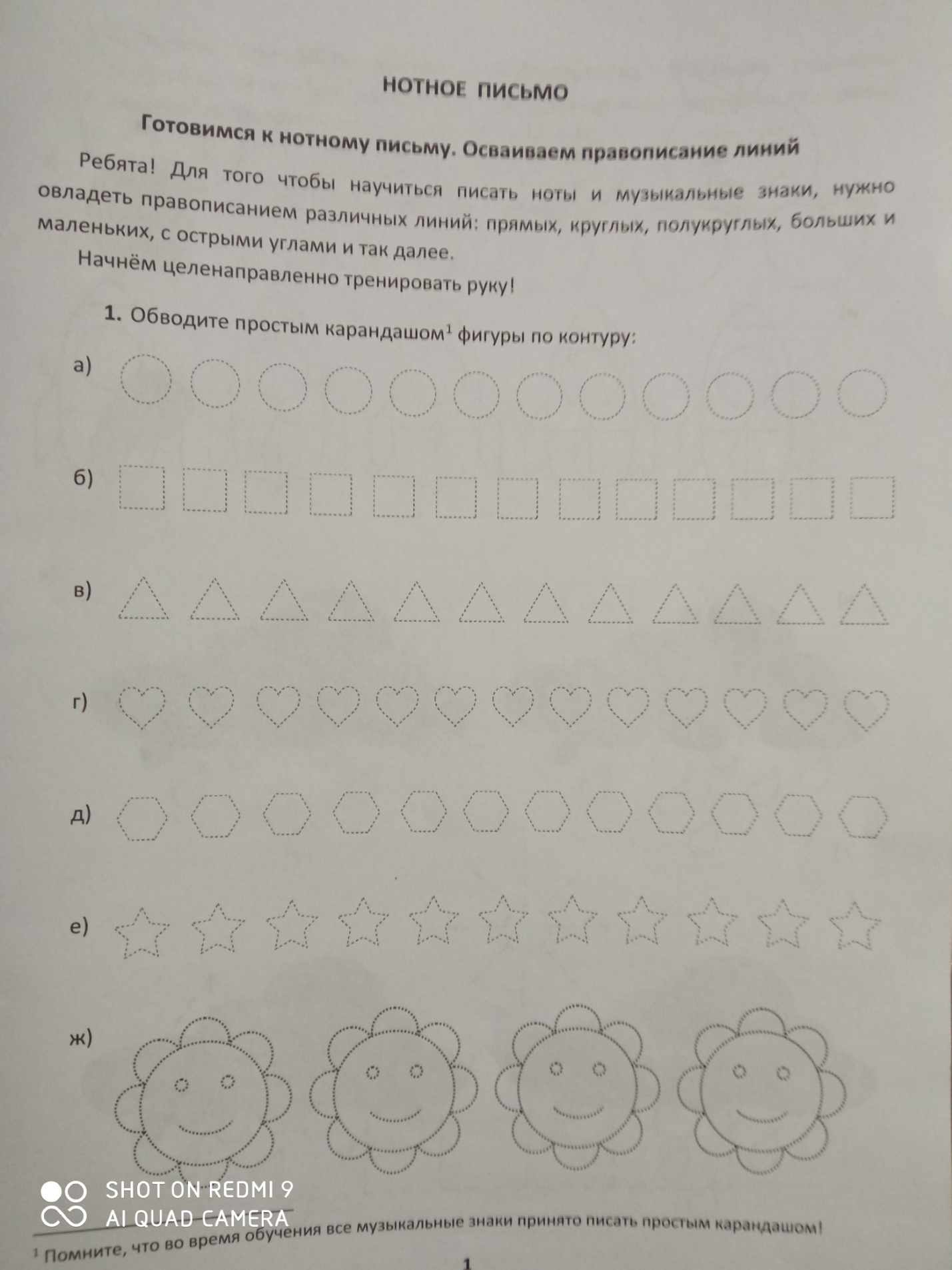 